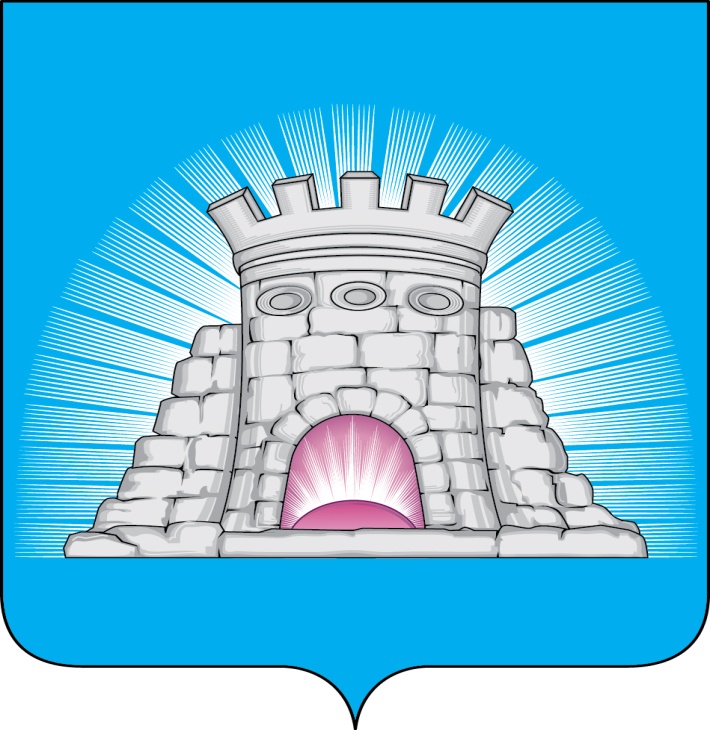                           П О С Т А Н О В Л Е Н И Е11.12.2023  №  2019/12г. ЗарайскОб утверждении Положения о порядке предоставления льгот на платные услуги, оказываемые муниципальными учреждениями физической культуры и спорта, подведомственными комитету по культуре, физической культуре, спорту, работе с детьми и молодежью администрации городского округа Зарайск Московской областиВ соответствии с Федеральным законом от 06.10.2003 № 131-ФЗ «Об общих принципах организации местного самоуправления в Российской Федерации», Уставом муниципального образования городской округ Зарайск Московской области, в целях социальной поддержки отдельных категорий граждан при оказании физкультурно-оздоровительных и спортивных услуг в области физической культуры и спорта, предоставляемых муниципальными учреждениями, подведомственными Комитету по культуре, физической культуре, спорту, работе с детьми и молодежью администрации городского округа Зарайск Московской области, П О С Т А Н О В Л Я Ю: 1. Утвердить Положение о порядке предоставления льгот на платные услуги, оказываемые муниципальными учреждениями физической культуры и спорта, подведомственными комитету по культуре, физической культуре, спорту, работе с детьми и молодежью администрации городского округа Зарайск Московской области» (прилагается).2. Опубликовать настоящее постановление в периодическом печатном издании «Зарайский вестник» – приложении к общественно-политической газете «За новую жизнь» и разместить на официальном сайте администрации городского округа Зарайск Московской области в сети «Интернет».													0124823. Контроль за исполнением настоящего постановления возложить на председателя комитета по культуре, физической культуре, спорту, работе с детьми и молодежью администрации городского округа Зарайск Московской области.        Глава городского округа В.А. ПетрущенкоВерноНачальник службы делопроизводства		     Л.Б. Ивлева      11.12.2023Разослано: в дело, ККФКСР с Д и М – 3, УО, Мешкову А.Н., Гулькиной Р.Д.,                      ОЭ и И, юрид. отдел, СВ со СМИ, прокуратура. Н.С. Максимова8 496 66 2-51-81